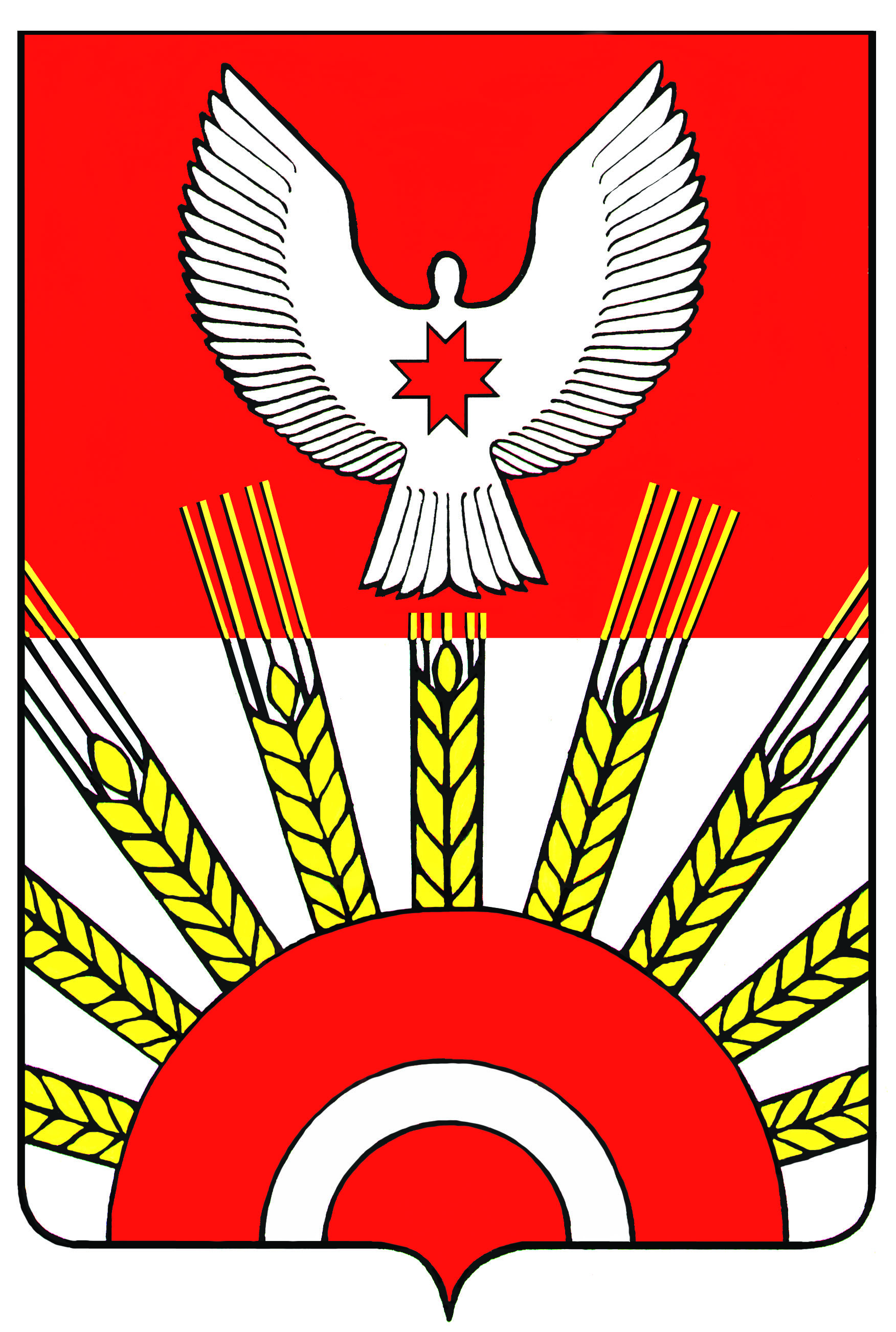 В Е С Т Н И К  правовых актов органов местного самоуправления муниципального образования "Киясовский район" № 72 03 июня 2016 годаОфициальное издание основано в апреле 2007 года Удмуртская Республика, с.Киясово, 2016 год Вестник правовых актов органов местного самоуправления муниципального образования «Киясовский район» издается в соответствии с решением Киясовского районного Совета депутатов от 23.04.2007 № 67 «Об учреждении средства массовой информации «Вестник правовых актов органов местного самоуправления муниципального образования «Киясовский район» (в редакции решения от 20.04.2009 №243).С О Д Е Р Ж А Н И Е_______________________Изменения в Устав зарегистрированы Управлением Министерства юстиции РФ по УР 30 мая 2016 года Государственный регистрационный № RU 185140002016001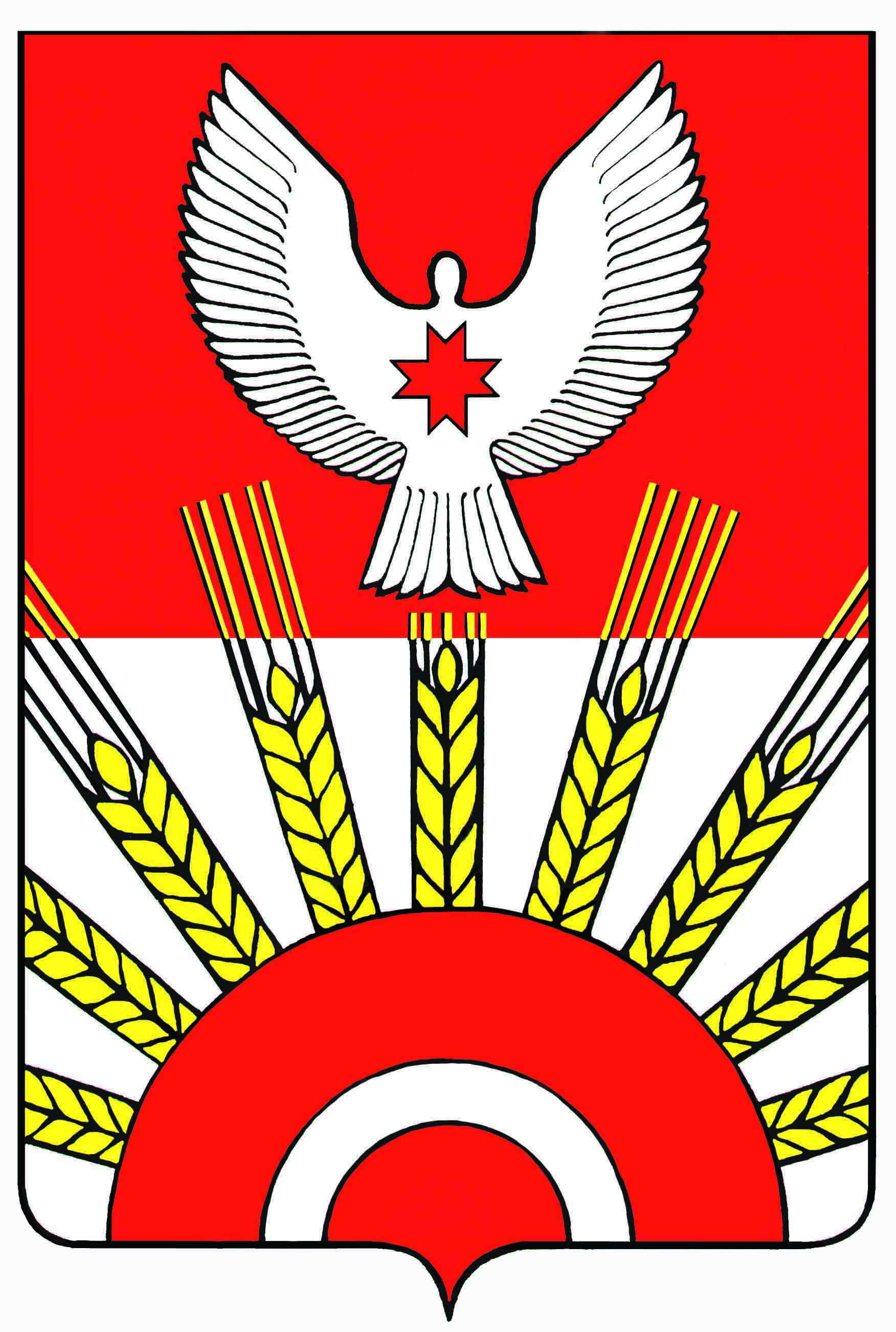 Р Е Ш Е Н И ЕСовета депутатов муниципального образования "Киясовский район" О внесении изменений в Устав муниципального образования «Киясовский район»В соответствии с Федеральным законом от 6 октября 2003 года № 131-ФЗ «Об общих принципах организации местного самоуправления в Российской Федерации», Уставом муниципального образования «Киясовский район» и в целях приведения Устава муниципального образования «Киясовский район» в соответствие со статьёй 1 Федерального закона от 29 июня 2015 года № 187-ФЗ «О внесении изменений в Федеральный закон «Об общих принципах организации местного самоуправления в Российской Федерации», статьёй 3 Федерального закона от 29 июня 2015 года № 204-ФЗ «О внесении изменений в Федеральный закон «О физической культуре и спорте в Российской Федерации» и отдельные законодательные акты Российской Федерации», статьёй 10 Федерального закона от 5 октября 2015 года № 285-ФЗ «О внесении изменений в отдельные законодательные акты Российской Федерации в части установления обязанности лиц, замещающих государственные должности, и иных лиц сообщать о возникновении личной заинтересованности, которая приводит или может привести к конфликту интересов, и принимать меры по предотвращению или урегулированию конфликта интересов», статьями 3 и 4 Федерального закона от 3 ноября 2015 года № 303-ФЗ «О внесении изменений в отдельные законодательные акты Российской Федерации» и Законом Удмуртской Республики от 3 марта 2016 года № 10-РЗ «О внесении изменений в Закон Удмуртской Республики «О местном самоуправлении в Удмуртской Республики» Совет депутатов муниципального образования «Киясовский район» РЕШАЕТ:1. Внести в Устав муниципального образования «Киясовский район», принятый решением Совета депутатов муниципального образования «Киясовский район» от 17  июня 2005 года № 214 (с изменениями, внесенными решениями Совета депутатов муниципального образования «Киясовский район» от 22.05.2006 № 287, от 19.02.2007 № 42, от 29.05.2007 № 81, от 21.04.2008 № 152, от 20.04.2009 № 238, от 19.10.2009 № 270, от 21.06.2010 № 350, от 25.04.2011 № 409, от 19.12.2011 № 15, от 18.06.2012 № 61, от 22.04.2013 № 120, от 28.04.2014 № 217, от 02.03.2015 № 298, от 22.06.2015 № 326) следующие изменения:1) в части 1 статьи 7 1) дополнить пунктом 5.1 следующего содержания:«5.1) дорожная деятельность в отношении автомобильных дорог местного значения в границах населённых пунктов поселения и обеспечение безопасности дорожного движения на них, включая создание и обеспечение функционирования парковок (парковочных мест), осуществление муниципального контроля за сохранностью автомобильных дорог местного значения в границах населённых пунктов поселения, а также осуществление иных полномочий в области использования автомобильных дорог и осуществления дорожной деятельности в соответствии с законодательством Российской Федерации»;2) пункт 25 изложить в следующей редакции:«25) обеспечение условий для развития на территории муниципального района физической культуры, школьного спорта и массового спорта, организация проведения официальных физкультурно-оздоровительных и спортивных мероприятий муниципального района;»;2) статью 7.2. признать утратившей силу;3) в пункте 2 части 5 статьи 11 слова «Глава муниципального образования, а в случае рассмотрения вопроса об отзыве депутата районного Совета депутатов – Главы муниципального образования» заменить словами «Председатель районного Совета депутатов, а в случае рассмотрения вопроса об отзыве депутата районного Совета депутатов – Председателя районного Совета депутатов»;4) пункт 4 части 2 статьи 14 дополнить словами «, за исключением случаев, если в соответствии со статьей 13 Федерального закона от 6 октября 2003 года № 131-ФЗ «Об общих принципах организации местного самоуправления в Российской Федерации» для преобразования муниципального образования требуется получение согласия населения муниципального образования, выраженного путем голосования либо на сходах граждан»;5) в пункте 6 части 1.2 статьи 23 слова «не имеющие нормативный характер,» исключить;6) статью 25 дополнить пунктами 22.1 и 22.2 следующего содержания: «22.1) установление порядка представления лицами, замещающими муниципальные должности в органах местного самоуправления муниципального района, сведений о своих доходах, расходах, об имуществе и обязательствах имущественного характера, а также сведений о доходах, расходах, об имуществе и обязательствах имущественного характера супруга (супруги) и несовершеннолетних детей указанных лиц;22.2) установления порядка сообщения лицами, замещающими муниципальные должности в органах местного самоуправления муниципального района, о возникновении личной заинтересованности при исполнении должностных обязанностей, которая приводит или может привести к конфликту интересов;»;7) абзац второй части 4 статьи 27 изложить в следующей редакции:«Депутат районного Совета депутатов должен соблюдать ограничения, запреты, исполнять обязанности, которые установлены Федеральным законом от 25 декабря 2008 года № 273-ФЗ «О противодействии коррупции» и другими федеральными законами.»;8) статью 28 дополнить частью 10 следующего содержания:«10. В случаях, когда Глава муниципального образования временно (в связи с болезнью, отпуском, содержанием под стражей или временным отстранением от должности) не может исполнять свои обязанности, их исполняет первый заместитель главы Администрации района.»; 9) в части 3.1 статьи 31  слова «, предусмотренные частью 2 статьи 30 настоящего Устава, за исключением случая, предусмотренного частью 9 статьи 28 настоящего Устава» исключить;10) пункт 25.2 статьи 34 изложить в следующей редакции:«25.2) обеспечение условий для развития на территории муниципального района физической культуры, школьного спорта и массового спорта, организация проведения официальных физкультурно-оздоровительных и спортивных мероприятий муниципального района;»;11) в статье 41: 1) подпункт «д» пункта 4 изложить следующей редакции:«д) под текстом решения районного Совета депутатов указываются должность, инициалы и фамилия должностного лица, подписывающего решения районного Совета депутатов: в левой части – «Председатель районного Совета депутатов» и «Глава муниципального образования» (для решений районного Совета депутатов, имеющих нормативный характер), в правой части – инициалы и фамилия Председателя районного Совета депутатов и Главы муниципального образования (для решений районного Совета депутатов, имеющих нормативный характер);»;2) часть 10 дополнить абзацем следующего содержания:«Решение районного Совета депутатов, имеющее нормативный характер, подписывается Председателем районного Совета депутатов в течение 2 дней со дня его принятия районным Советом депутатов.».2. Главе муниципального образования «Киясовский район» направить настоящее решение на государственную регистрацию в порядке, предусмотренном Федеральным законом от 21 июля 2005 года № 97-ФЗ «О государственной регистрации уставов муниципальных образований».3. Опубликовать настоящее решение после его государственной регистрации.4. Настоящее решение вступает в силу в порядке, предусмотренном законодательством.5. Подпункты 3, 8, 9, 11 пункта 1 настоящего решения вступает в силу после истечения срока полномочий Главы муниципального образования «Киясовский район», избранного до дня вступления в силу настоящего решения.Глава муниципального образования«Киясовский район»                                                                                      А.В.Максимовс.Киясово18 апреля 2016 года№ 393Р Е Ш Е Н И ЕСовета депутатов муниципального образования «Киясовский район»           Об утверждении Положения о пожертвованиях физических и юридических лиц на общеполезные цели муниципальному образованию «Киясовский район»В соответствии с Гражданским кодексом Российской Федерации, Федеральным законом от 06 октября . № 131-ФЗ «Об общих принципах организации местного самоуправления в Российской Федерации», статьей 25 Устава муниципального образования «Киясовский район» Совет депутатов РЕШАЕТ:1. Утвердить прилагаемое Положение о пожертвованиях физических и юридических лиц на общеполезные цели муниципальному образованию «Киясовский район».2. Настоящее решение вступает в силу со дня его официального опубликования.3. Опубликовать настоящее решение в Вестнике правовых актов органов местного самоуправления муниципального образования «Киясовский район» и разместить на официальном сайте органов местного самоуправления муниципального образования «Киясовский район».Глава муниципального образования«Киясовский  район» 	                                                                               А. В. Максимовс. Киясово 27 мая  2016 года№  407УТВЕРЖДЕНОрешением Совета депутатовМО «Киясовский район»от 27.05. 2016 г. № 407   Положениео пожертвованиях физических и юридических лиц на общеполезные цели муниципальному образованию «Киясовский район»Настоящее Положение разработано в соответствии с Гражданским кодексом Российской Федерации, Бюджетным кодексом Российской Федерации, Федеральным законом от 06 октября . № 131-ФЗ «Об общих принципах организации местного самоуправления в Российской Федерации», Уставом муниципального образования «Киясовский район» и определяет порядок внесения в бюджет муниципального «Киясовский район» и использования платежей в порядке пожертвований физических и юридических лиц на общеполезные цели.1. Общие положения1.1. Настоящее Положение рассматривает в качестве жертвователя - физическое или юридическое лицо независимо от организационно-правовой формы, осуществляющие пожертвования по собственной инициативе на добровольной основе, а в качестве одаряемого - муниципальное образование «Киясовский район». 1.2. Пожертвования могут осуществляться путем перечисления денежных средств в бюджет муниципального образования «Киясовский район».1.3. Привлечение пожертвований осуществляется на основе следующих принципов: добровольности; безвозмездности; неограниченности в размерах; исключительной направленности на решение вопросов местного значения и финансирования социально значимых  мероприятий.1.4. Пожертвования могут использоваться в общеполезных целях, либо, по требованию жертвователя, использоваться по определенному назначению.2. Порядок осуществления пожертвований2.1. Передача вещей, включая деньги и ценные бумаги, имущества или прав жертвователей муниципальному образованию «Киясовский район» оформляется письменным договором в установленном законом порядке.Договор заключается между жертвователем и Администрацией муниципального образования «Киясовский район», действующей от имени одаряемого.2.2. Имущественное пожертвование оформляется актом приема-передачи и в случае, установленном действующим законодательством, подлежит государственной регистрации. Принимаемое от жертвователя имущество после его регистрации является муниципальной собственностью.2.3. Пожертвования в виде денежных средств производятся путем их перечисления на счет бюджета муниципального образования «Киясовский район». 3. Размер пожертвований3.1. Стоимость имущества или прав, а также размер денежных средств, передаваемых в бюджет муниципального образования в качестве пожертвований, не ограничены.3.2. Стоимость передаваемых в качестве пожертвований имущества или прав определяется на основании документов, оформленных в установленном порядке (акты, договоры, счета-фактуры). 4. Порядок использования средств пожертвований4.1. Средства пожертвований могут быть использованы исключительно на цели, оговоренные в договоре пожертвования и на территории муниципального образования «Киясовский район».    4.2. Ответственность за нецелевое расходование безвозмездных поступлений несет получатель соответствующих  денежных средств в соответствии с  законодательством Российской Федерации.5. Порядок возврата пожертвований5.1. В случае невозможности  использования пожертвований по целевому назначению, Администрацией муниципального образования «Киясовский район» проводится возврат пожертвований жертвователям._____________________________________Р Е Ш Е Н И ЕСовета депутатов муниципального образования «Киясовский район»          О привлечении средств граждан на строительство объекта газификацииВ целях удовлетворения потребности граждан в использовании сетевого природного газа для бытовых целей, рассмотрев протокол собрания жителей с.Киясово Киясовского района УР от 19.05.2016 г. № 03, в соответствии  с Федеральным законом от 06 октября 2003 года № 131-ФЗ «Об общих принципах организации местного самоуправления в Российской Федерации», распоряжением Правительства Удмуртской Республики от 18 января 2016 года № 30-р «Об утверждении Адресной инвестиционной программы Удмуртской Республики на 2016 год» (в редакции распоряжения Правительства Удмуртской Республики от 04.04.2016 года № 301-р), муниципальной программой «Муниципальное хозяйство» на 2015-2020 годы», утвержденной постановлением Администрации МО «Киясовский  район» от 07 ноября 2014 года№ 627, принимая во внимание Соглашение о передаче части полномочий муниципального образования «Киясовское» Администрации муниципального образования «Киясовский район» от 01 января 2016 года Совет депутатовРЕШАЕТ:1. Принять предложение граждан о софинансировании строительства объекта газификации  «Газораспределительные сети с.Киясово Киясовского района Удмуртской Республики».2. Поручить Администрации муниципального образования «Киясовский район»:- внести соответствующие изменения в муниципальную программу «Муниципальное хозяйство на 2015-2020 годы»;- провести мероприятия, связанные со строительством объекта, указанного в пункте 1 настоящего решения; - обеспечить целевое использование привлеченных денежных средств граждан на цели, указанные в пункте 1 настоящего решения;- при составлении договоров пожертвования с гражданами (жертвователями) указывать названия улиц с.Киясово, по которым будут построены газораспределительные сети.3. Управлению финансов Администрации муниципального образования «Киясовский район» отразить  в доходной и расходной части бюджета муниципального образования «Киясовский район» суммы привлеченных денежных средств в виде пожертвования граждан, связанных со строительством объекта газификации, указанного в пункте 1 настоящего решения, а также вести обособленный учет всех операций по использованию привлеченных денежных средств.4. После завершения строительства объекта «Газораспределительные сети с.Киясово Киясовского района Удмуртской Республики», поручить Администрации муниципального образования «Киясовский район» провести мероприятия, связанные с оформлением в муниципальную собственность данного объекта.5. Контроль возложить на Контрольную комиссию Совета депутатов муниципального образования «Киясовский район» (председатель Кулалаев С.Ю.).Глава муниципального образования«Киясовский район» 	                                                                         А.В. Максимовс. Киясово 27 мая  2016 года№  408АДМИНИСТРАЦИЯ МУНИЦИПАЛЬНОГО ОБРАЗОВАНИЯ «КИЯСОВСКИЙ РАЙОН»П О С Т А Н О В Л Е Н И Е8 апреля 2016 года                                                                                                 № 223.1с.КиясовоО внесении изменений в Положение о комиссии по соблюдению требований к служебному поведению муниципальных служащих Администрации муниципального образования «Киясовский район» и урегулированию конфликта интересовВ соответствии с Указом Президента Российской Федерации от 01.07.2010 № 821 «О комиссиях по соблюдению требований к служебному поведению федеральных государственных служащих и урегулированию конфликта интересов» (в редакции Указов Президента РФ от 23.06.2014 № 453, от 08.03.2015 № 120, от 22.12.2015          № 650), ст. 34 Устава муниципального образования "Киясовский район" ПОСТАНОВЛЯЮ:1. Внести следующие изменения в Положение о комиссии по соблюдению требований к служебному поведению муниципальных служащих Администрации муниципального образования «Киясовский район» и урегулированию конфликта интересов, утвержденное постановлением Администрации муниципального образования "Киясовский район" от 23.04.2015 № 253:- в пункте 14:1) в абзаце втором подпункта 1, в абзаце третьем и четвертом подпункта 2 слова «членов его семьи» заменить словами «его супруги (супруга) и несовершеннолетних детей»;2) подпункт 2 дополнить абзацем следующего содержания:«г) уведомление муниципального служащего о возникновении личной заинтересованности при исполнении должностных обязанностей, которая приводит или может привести к конфликту интересов.»;- в пункте 15: 1) после слов «, адрес места жительства,» дополнить словами «, замещаемые должности в течение последних двух лет до дня увольнения с муниципальной службы,»; 2) исключить предложение «Обращение, заключение и другие материалы в течение двух рабочих дней со дня поступления обращения представляются председателю комиссии.»;- в пункте 17 исключить предложение «Уведомление, заключение и другие материалы в течение десяти рабочих дней со дня поступления уведомления представляются председателю комиссии.»;- дополнить пунктами 17.1. и 17.2. следующего содержания: «17.1. Уведомление муниципального служащего о возникновении личной заинтересованности при исполнении должностных обязанностей, которая приводит или может привести к конфликту интересов, рассматривается подразделением кадровой службы Администрации района по профилактике коррупционных и иных правонарушений (должностным лицом кадровой службы Администрации района, ответственным за работу по профилактике коррупционных и иных правонарушений), которое осуществляет подготовку мотивированного заключения по результатам рассмотрения уведомления.»;17.2. При подготовке мотивированного заключения по результатам рассмотрения обращения, указанного в абзаце втором подпункта 2 пункта 14 настоящего Положения, или уведомлений, указанных в абзаце пятом подпункта 2 пункта 14 настоящего Положения, должностное лицо кадровой службы Администрации района имеет право проводить собеседование с муниципальным служащим, представившим обращение или уведомление, получать от него письменные пояснения, а глава Администрации района или его заместитель, специально на то уполномоченный, может направлять в установленном порядке запросы в государственные органы, органы местного самоуправления и заинтересованные организации. Обращение или уведомление, а также заключение и другие материалы в течение семи рабочих дней со дня поступления обращения или уведомления представляются председателю комиссии. В случае направления запросов обращение или уведомление, а также заключение и другие материалы представляются председателю комиссии в течение 45 дней со дня поступления обращения или уведомления. Указанный срок может быть продлен, но не более чем на 30 дней.»;- в подпункте 1 пункта 19 слова «в 3-дневный срок» заменить словами «в 10-дневный срок», слова «позднее семи дней» заменить словами «позднее 20 дней»;- пункт 20 изложить в следующей редакции:«20. Заседание комиссии по рассмотрению заявлений, указанных в абзацах третьем и четвертом подпункта 2 пункта 14 настоящего Положения, проводится не позднее одного месяца со дня истечения срока, установленного для представления сведений о доходах, об имуществе и обязательствах имущественного характера.»;- дополнить пунктами 21.1. и 21.2. следующего содержания: «21.1. Заседание комиссии проводится, как правило, в присутствии муниципального служащего, в отношении которого рассматривается вопрос о соблюдении требований к служебному поведению и (или) требований об урегулировании конфликта интересов, или гражданина, замещавшего должность муниципальной службы в Администрации района. О намерении лично присутствовать на заседании комиссии муниципальный служащий или гражданин указывает в обращении, заявлении или уведомлении, представляемых в соответствии с подпунктом 2 пункта 14 настоящего Положения.»;21.2. Заседания комиссии могут проводиться в отсутствие муниципального служащего или гражданина в случае:а) если в обращении, заявлении или уведомлении, предусмотренных подпунктом 2 пункта 14 настоящего Положения, не содержится указания о намерении муниципального служащего или гражданина лично присутствовать на заседании комиссии;б) если муниципальный служащий или гражданин, намеревающиеся лично присутствовать на заседании комиссии и надлежащим образом извещенные о времени и месте его проведения, не явились на заседание комиссии.». - в подпунктах 1, 2, 3 пункта 30 слова «членов своей семьи» заменить словами «своих супруги (супруга) и несовершеннолетних детей»;- дополнить пунктом 31.1. следующего содержания:«31.1.  По итогам рассмотрения вопроса, указанного в абзаце пятом подпункта 2 пункта 14 настоящего Положения, комиссия принимает одно из следующих решений:а) признать, что при исполнении муниципальным служащим должностных обязанностей конфликт интересов отсутствует;б) признать, что при исполнении муниципальным служащим должностных обязанностей личная заинтересованность приводит или может привести к конфликту интересов. В этом случае комиссия рекомендует муниципальному служащему и (или) главе Администрации района принять меры по урегулированию конфликта интересов или по недопущению его возникновения;в) признать, что муниципальный служащий не соблюдал требования об урегулировании конфликта интересов. В этом случае комиссия рекомендует главе Администрации района применить к муниципальному служащему конкретную меру ответственности.»;- в пункте 41 слова «в 3-дневный срок» заменить словами «в 7-дневный срок».2. Опубликовать настоящее постановление в Вестнике правовых актов органов местного самоуправления муниципального образования «Киясовский район» и разместить его на официальном сайте органов местного самоуправления муниципального образования "Киясовский район".Глава АдминистрацииМО "Киясовский район"                                                                               С.В. Мерзляков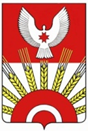 АДМИНИСТРАЦИЯ МУНИЦИПАЛЬНОГО ОБРАЗОВАНИЯ"КИЯСОВСКИЙ РАЙОН"П О С Т А Н О В Л Е Н И Е4 мая  2016 года                                                                                                     № 254с.КиясовоО внесении изменений в постановление Администрации МО «Киясовский район» от 30.06.2003 №269 «О Совете по поддержке малого предпринимательства при главе Администрации МО «Киясовский район» В соответствии со ст.34 Устава муниципального образования «Киясовский район»ПОСТАНОВЛЯЮ:Внести следующие изменения в постановление Администрации МО «Киясовский район» от 30.06.2003 №269 «О Совете по поддержке малого предпринимательства при главе Администрации МО «Киясовский район»: - пункт 2 изложить в следующей редакции: «2.Назначить ответственным секретарем Совета Гарифуллину Г.Р., экономиста отдела экономического развития». 2. Опубликовать настоящее постановление в Вестнике правовых актов органов местного самоуправления МО «Киясовский район».Глава АдминистрацииМО "Киясовский район"                                                                                С.В.МерзляковАДМИНИСТРАЦИЯ МУНИЦИПАЛЬНОГО ОБРАЗОВАНИЯ«КИЯСОВСКИЙ РАЙОН»П О С Т А Н О В Л Е Н И Е27 мая 2016 года                                                                                                        № 294с. КиясовоО дополнительных мерах пожарной безопасности на территории муниципального образования «Киясовский район»В целях подготовки к пожароопасному сезону 2016 года, в соответствии со статьёй 34 Устава муниципального  образования «Киясовский район» ПОСТАНОВЛЯЮ:1. Установить на территории муниципального образования «Киясовский район» с 1 июня  2016 года  особый противопожарный режим, обеспечивающий пожарную безопасность.2. Рекомендовать главам муниципальных образований – сельских поселений ввести на своих территориях особый противопожарный режим и выполнить следующие мероприятия:- обустройство  минерализованных полос, вырубка сухостоя по границам населенных пунктов,  прилегающих к лесным массивам и подверженных угрозе природных пожаров;- организовать ночные дежурства силами граждан населенных пунктов;- запретить сельскохозяйственные палы,  разведение костров, сжигание мусора и отходов  в лесах, населённых пунктах, на территориях, прилегающих  к автомобильным дорогам.              3. Утвердить план мероприятий по обеспечению пожарной безопасности на период особого противопожарного режима 2016 года на территории Киясовского района (прилагается).   4. Контроль за исполнением настоящего постановления оставляю за собой.5. Постановление опубликовать в районной газете «Знамя труда», в Вестнике правовых актов органов местного самоуправления муниципального образования «Киясовский район» и разместить его на официальном сайте органов местного самоуправления муниципального образования «Киясовский район»Глава Администрации МО «Киясовский район»                                                                            С.В.МерзляковУТВЕРЖДЕНпостановлением АдминистрацииМО «Киясовский район»27.05.2016 № 294П Л А Нмероприятий по обеспечению пожарной безопасности на период особого противопожарного режима 2016 года на территории Киясовского района   ____________________АДМИНИСТРАЦИЯ МУНИЦИПАЛЬНОГО ОБРАЗОВАНИЯ«КИЯСОВСКИЙ РАЙОН»П О С Т А Н О В Л Е Н И Е 31 мая 2016 года                                                                                                      № 298с.КиясовоО мероприятиях по охране жизни людей на водоёмах и рекахКиясовского района в 2016 годуВ целях организованного проведения летнего отдыха населения, обеспечения охраны жизни взрослых и детей на водоёмах и реках, предотвращения гибели на воде, руководствуясь Федеральным законом от 21.12.1994 года № 68-ФЗ «О защите населения и территорий от чрезвычайных ситуаций природного и техногенного характера» (в редакции Федерального закона от 15.02.2016 № 31-ФЗ), ст. 34 Устава муниципального образования "Киясовский район"ПОСТАНОВЛЯЮ:1. Утвердить прилагаемый план мероприятий по охране жизни людей на водоемах и реках Киясовского района на 2016 год.2. Установить продолжительность купального сезона 2 месяца: с 1 июня по 1 августа 2016 года.3. Рекомендовать главам муниципальных образований - сельских поселений, балансодержателям водных объектов организовать места отдыха людей на воде в соответствии с требованиями к пляжам, утвержденными Приказом МЧС России от 29.06.2005 года № 501. 4. Контроль за выполнением данного постановления возложить на Васильеву Т.Е., заместителя главы Администрации МО «Киясовский район», председателя комиссии по чрезвычайным ситуациям и обеспечению пожарной безопасности Администрации МО «Киясовский район».5. Признать утратившим силу постановление Администрации муниципального образования «Киясовский район» от 28.05.2015 года № 306 «О мероприятиях по охране жизни людей на водоёмах и реках Киясовского района в 2015 году»6. Опубликовать настоящее постановление в Вестнике правовых актов органов местного самоуправления  муниципального образования «Киясовский район» и разместить его на официальном сайте органов местного самоуправления муниципального образования "Киясовский район".Глава АдминистрацииМО "Киясовский район"                                                                        С.В. МерзляковУТВЕРЖДЕНпостановлением Администрации МО "Киясовский район" 31.05.2016 № 298 П Л А Нмероприятий по охране жизни людей на водоёмах и рекахКиясовского района на 2016 год__________________________АДМИНИСТРАЦИЯ МУНИЦИПАЛЬНОГО ОБРАЗОВАНИЯ«КИЯСОВСКИЙ РАЙОН»П О С Т А Н О В Л Е Н И Е31 мая 2016 года                                                                                                           № 299.1с.КиясовоО Плане мероприятий по противодействию коррупции в муниципальном образовании «Киясовский район» на 2016-2017 годыВ целях дальнейшего совершенствования системы противодействия коррупции в муниципальном образовании «Киясовский район» и обеспечения эффективности деятельности органов местного самоуправления,  муниципальных служащих, в соответствии с Федеральным законом от 25 декабря 2008 года N 273-ФЗ "О противодействии коррупции", Указом Президента Российской Федерации от 10 апреля 2016 года № 147 «О Национальном плане противодействия коррупции на 2016-2017 годы» ст. 34 Устава муниципального образования «Киясовский район»,  постановляю:1. Утвердить План мероприятий по реализации Программы противодействия коррупции в муниципальном образовании «Киясовский район» на 2016 - 2017 годы.2. Определить Аппарат органов местного самоуправления муниципального образования «Киясовский район» уполномоченным органом, ответственным за реализацию антикоррупционных мероприятий в муниципальном образовании «Киясовский район».3. Опубликовать настоящее постановление в Вестнике правовых актов органов местного самоуправления муниципального образования «Киясовский район» и разместить на официальном сайте органов местного самоуправления  муниципального образования «Киясовский район».Глава Администрации МО «Киясовский район»                                                                                  С.В. МерзляковУТВЕРЖДЕНпостановлением Администрации МО «Киясовский район»31.05.2016 № 299.1 План
мероприятий по противодействию коррупции в муниципальном образовании «Киясовский район» на 2016-2017 годы ________________________Адрес редакции:427840, Удмуртская Республика, село Киясово, ул.Красная, дом 2Телефоны: 3-28-37, 3-24-30E-Mail: kiyasad@udm.net___________________________________________________________________________Подписано в печать 02.04.2016Тираж 50 экз.__________________________________________________________________________Отпечатано в Киясовском районном Совете депутатов427840, Удмуртская Республика, село Киясово, ул. Красная, 2__________________________________________________________________________1. Решения Киясовского районного Совета депутатов О внесении изменений в Устав муниципального образования «Киясовский район»(18.04.2016 №393)3Об утверждении Положения о пожертвованиях физических и юридических лиц на общеполезные цели муниципальному образованию «Киясовский район» (27.05.2016 № 407)6О привлечении средств граждан на строительство объекта газификации (27.05.2016 № 408)92. Постановления Администрации муниципального образования «Киясовский район»О внесении изменений в Положение о комиссии по соблюдению требований к служебному поведению муниципальных служащих Администрации муниципального образования «Киясовский район» и урегулированию конфликта интересов (08.04.2016 № 223.1)11О внесении изменений в постановление Администрации МО «Киясовский район» от 30.06.2003 № 269 «О Совете по поддержке малого предпринимательства при главе Администрации МО «Киясовский район»  (04.05.2016 № 254)14О дополнительных мерах пожарной безопасности на территории муниципального образования «Киясовский район» (27.05.2016 № 294)15О мероприятиях по охране жизни людей на водоёмах и реках Киясовского района в 2016 году (31.05.2016  № 258)21О Плане мероприятий по противодействию коррупции в муниципальном образовании «Киясовский район» на 2016-2017 годы 31.05.2016 № 299.1)23№ п/пМероприятияСрок исполненияОтветственные за исполнениеПровести расширенные заседания КЧС и ОПБ Администрации района с участием руководителей субъектов экономики, администраций муниципальных образований сельских поселений, ЖКХ по организации мероприятий особого противопожарного режима, повышению противопожарной устойчивости объектов, населенных пунктов и организации тушения возможных пожаров.до 11.06.Председатель КЧС и ОПБРазработать и утвердить в установленном порядке мероприятия, направленные на предотвращение и ликвидацию пожаров в населенных пунктах и на объектах, в том числе расположенных вблизи лесных массивов и торфяных слоев, предусмотрев оборудование средствами пожаротушения гражданской техники и привлечение её для тушения пожаров.до 15.06.Главы сельских поселений, руководители предприятий и организаций (по согласованию)Обеспечить готовность сил и средств,  противопожарных  и аварийно-спасательных формирований к ликвидации возможных пожаров и аварий, обеспечить средствами связи:- быть в готовности выделить силы и средства для тушения пожаров по вызову дежурного диспетчера ЕДДС Киясовского района   согласно плану привлечения сил и средств для тушения пожаров;- создать резервный фонд денежных средств, горюче-смазочных материалов и огнетушащих средств.до 15 июня,на пожароопасный периодРуководитель ГКУ УР «Киясовское лесничество», Киясовский ПУ «Завьяловолес», ПСЧ-35, главы сельских поселений(по согласованию)Организовать проверку готовности подразделений муниципальных, ведомственных и добровольных противопожарных формирований к тушению пожаров и принять меры к устранению выявленных недостатков. Проверить комплектование пожарной техникой, пожарно-техническим вооружением и оборудованиемпо отдельному графикуГлавы сельских поселений, ПЧ-35, руководитель ГКУ УР «Киясовское лесничество», Киясовский ПУ «Завьяловолес» (по согласованию)Организовать контроль должностными лицами органов исполнительной власти  органов местного самоуправления,  представителями  пожарной части за проведением превентивных мероприятий на лесопожарный периодна пожароопасный периодРуководитель ГКУ УР «Киясовское лесничество»,Киясовский ПУ «Завьяловолес», главы МО сельских поселений, ПЧ-35  (по согласованию)Уточнить состав, порядок дежурства, оповещения и сбора членов районного КЧС и ОПБ, сотрудников полиции, а также ведомственных команд и добровольных пожарных дружин при возникновении крупных пожаров.июньПредседатель КЧС и ОПБ, начальник полиции «Киясовское», главы сельских поселений (по согласованию)В период  особого противопожарного режима провести необходимые превентивные мероприятия, в том числе:- ограничить посещение населением лесов, разместить запрещающие вывески и установить шлагбаумы на въездах в леса, организовать дежурство органов местного самоуправления и полиции;- организовать ежедневное (по состоянию погоды) дежурство совместных оперативных групп и патрулирование лесных массивов на автомобилях с привлечением работников лесничество, населения, предприятий;- организовать еженедельный контроль со стороны органов местного самоуправления состояния минерализованных полос, звуковых систем оповещения населения о пожаре, состояния водоисточников и телефонной связи;- запретить сельскохозяйственные палы,  разведение костров, сжигание мусора и отходов  в лесах, населённых пунктах, на территориях, прилегающих  к автомобильным дорогам;      - провести мероприятия по созданию запасов первичных средств пожаротушения, обеспечению населенных пунктов дополнительными источниками противопожарного водоснабжения;- довести через СМИ до населения информацию о введенном особом противопожарном режиме и предусмотреть в связи с этим комплекс мероприятий, а также активизировать обучение населения мерам пожарной безопасности.на период особого противопожарного режимаРуководитель ГКУ УР «Киясовское лесничество», Киясовский ПУ «Завьялово лес», главы сельских поселений, ПСЧ - 35, ОНД (по согласованию)Выполнить мероприятия по устройству минерализованных полос, вырубке сухостоя по границам населенных пунктов,  прилегающих к лесным массивам и подверженных угрозе природных пожаров.июньГлавы сельских поселений (по согласованию)Рассмотреть вопросы состояния пожарной безопасности объектов района и жилого фонда на производственных совещаниях, на сельских сходах, определить и выполнить мероприятия по укреплению их пожарной безопасности. Организовать обучение мерам пожарной безопасности, порядку оповещения, сбора, содержанию и применению первичных средств пожаротушения.июньГлавы сельских поселений, руководители предприятий, организации  (по согласованию)Разработать планы и программы обучения учащихся правилам пожарной безопасности, тематику и сценарии познавательных мероприятий в учреждениях дошкольного воспитания. июньУправление образования, управление культуры  Провести проверку, испытания, ремонт систем противопожарного водоснабжения. Устроить подъезды к естественным и  искусственным водоисточникам. Для проведения проверки работоспособности пожарных гидрантов пригласить представителя ПЧ-35 по охране с.Киясово.июньГлавы сельских поселений,руководители предприятий, организации, руководители ЖКХ района (по согласованию)На территории населённых пунктов установить средства звуковой сигнализации для оповещения людей на случай пожара, иметь запас   воды (не менее 200 литров) в частных домах для целей пожаротушения, организовать ночные дежурства силами граждан населенных пунктов.на период особого противопожарного режимаГлавы сельских поселений (по согласованию)Произвести ремонт и укомплектовать противопожарным оборудованием пожарные автомобили сельскохозяйственных предприятий и установить круглосуточное дежурство водителей боевых расчетов добровольной пожарной охраны, провести тренировки по боевому развертыванию.постоянноГлавы сельских поселений, руководители предприятий (по согласованию)14.Уточнить планы и порядок эвакуации населения при чрезвычайных ситуациях, связанных с возникновением природных пожаров. Установить и довести до сведения каждого жителя сигналы об экстренной эвакуации и порядок действия по ним.июльНачальник отдела ГО и ЧС15.Организовать работу лесопожарной диспетчерской службы, дежурство пожарной техники в лесничестве.с 24 апреля 2016 годаРуководитель ГКУ УР «Киясовское лесничество», Киясовский ПУ «Завьяловолес» (по согласованию) 16.В целях информирования населения об обстановке с пожарами и разъяснения противопожарных требований, которые необходимо соблюдать в пожароопасный период, организовать выступления в средствах массовой информации, в трудовых коллективах района.на период особого противопожарного режимаРедакция газеты «Знамя труда», ОНД, ПСЧ 35 с.Киясово,  ГКУ УР «Киясовское лесничество»  (по согласованию)17.Изготовить средства наглядной противопожарной пропаганды: аншлаги, буклеты, памятки и т.п. Распространить памятки среди населения.июль Главы сельских поселений, руководитель ГКУ УР «Киясовское лесничество»  (по согласованию)№п/пМероприятияСрок исполненияИсполнители12341.Провести совещание с главами МО – сельских поселений «О задачах по охране жизни людей на водоёмах и реках  в летний период».июньОтдел по вопросам ГО и ЧС2.Провести заседания КЧС и ОПБ по выработке мероприятий по обеспечению безопасности людей на водных объектах в летний период.до 2.06.Председатель КЧС и ОПБ3.Провести инвентаризацию мест массового отдыха людей на водоёмах и реках   подведомственных территорий.до 5.06.Главы МО – сельских поселений (по согласованию)4.Организовать временные спасательные посты в местах массового отдыха людейиюнь-июльГлавы МО – сельских поселений (по согласованию)5.Систематически проверять организацию отдыха у водоёмов в детских оздоровительных лагерях. июнь-августУправление образования6.Организовать проведение инструктажей по безопасности  отдыха детей на водных объектах.июньУправление образования7.Постоянно вести разъяснительную работу среди детей в дошкольных учреждениях, школах, детских оздоровительных лагерях о необходимости соблюдения правил поведения на воде.в течение годаУправление образования8.Систематически освещать вопросы по безопасности людей на водоёмах в районной газете «Знамя труда» по следующей тематике:о спасении утопающих и оказании доврачебной помощи при несчастных случаях с людьми на воде;о соблюдении правил поведения на воде;о мерах по предупреждению несчастных случаев с людьми на водоёмах; об итогах проведённых мероприятий по охране жизни людей на водоёмах и реках за 2016 год.в течение годаРедакция районной газеты, отдел по вопросам ГО и ЧС, Киясовская РБ МЗ УР(по согласованию)9.Провести благоустройство пляжной зоны на прудах Киясовского районаиюнь Главы МО - сельских поселений (по согласованию)N
п\пНаименование мероприятияИсполнителиИсполнителиСрок выполненияОжидаемый результатОжидаемый результат1Нормативное правовое и организационное обеспечение деятельности в сфере противодействия коррупцииНормативное правовое и организационное обеспечение деятельности в сфере противодействия коррупцииНормативное правовое и организационное обеспечение деятельности в сфере противодействия коррупцииНормативное правовое и организационное обеспечение деятельности в сфере противодействия коррупцииНормативное правовое и организационное обеспечение деятельности в сфере противодействия коррупцииНормативное правовое и организационное обеспечение деятельности в сфере противодействия коррупции1.1Организация проведения заседаний комиссии при Главе муниципального образования «Киясовский район» по противодействию коррупции с участием представителей территориальных органов федеральных государственных органов, органов местного самоуправления, политических партий, иных общественных объединенийОрганизация проведения заседаний комиссии при Главе муниципального образования «Киясовский район» по противодействию коррупции с участием представителей территориальных органов федеральных государственных органов, органов местного самоуправления, политических партий, иных общественных объединенийАппарат органов местного самоуправления муниципального образования «Киясовский район» (далее - Уполномоченный орган)не реже 1 раза в кварталОбеспечение системной антикоррупционной работы органов местного самоуправленияОбеспечение системной антикоррупционной работы органов местного самоуправления1.2Оказание помощи по внесению изменений в планы по противодействию коррупции в подведомственных организациях, учрежденияхОказание помощи по внесению изменений в планы по противодействию коррупции в подведомственных организациях, учрежденияхУправления образования, по культуре, делам молодежи, спорту и туризму Администрации муниципального образования «Киясовский район»до 1 июля 2016 годаКоординация деятельности муниципальных учреждений по реализации антикоррупционной политики  Координация деятельности муниципальных учреждений по реализации антикоррупционной политики  1.3Представление информации в Уполномоченный орган об исполнении планов по противодействию коррупции, фактах привлечения к ответственности руководителей и сотрудников подведомственных организаций, учрежденийПредставление информации в Уполномоченный орган об исполнении планов по противодействию коррупции, фактах привлечения к ответственности руководителей и сотрудников подведомственных организаций, учрежденийУправления образования, по культуре, делам молодежи, спорту и туризму Администрации муниципального образования «Киясовский район»1 раз в полугодие до 25 июня, до 10 декабря, уточненную - до 1 февраля года, следующего за отчетнымОсуществление антикоррупционного мониторинга в МО «Киясовский район»Осуществление антикоррупционного мониторинга в МО «Киясовский район»1.4Подготовка и представление в органы местного самоуправления  муниципального образования «Киясовский район» отчета о состоянии мер по противодействию коррупционным проявлениям и реализации мер антикоррупционной политики в муниципальном образовании «Киясовский район»Подготовка и представление в органы местного самоуправления  муниципального образования «Киясовский район» отчета о состоянии мер по противодействию коррупционным проявлениям и реализации мер антикоррупционной политики в муниципальном образовании «Киясовский район»Уполномоченный орган1 раз в год до 1 мая года, следующего за отчетнымДоведение до Главы МО «Киясовский район», депутатов Киясовского районного Совета депутатов, главы Администрации района информации о результатах принимаемых мер по противодействию коррупции в МО «Киясовский район»Доведение до Главы МО «Киясовский район», депутатов Киясовского районного Совета депутатов, главы Администрации района информации о результатах принимаемых мер по противодействию коррупции в МО «Киясовский район»1.5Подготовка проекта правового акта о порядке сообщения лицами, замещающими муниципальные должности муниципального образования «Киясовский район» о возникновении личной заинтересованности при исполнении должностных обязанностей, которая приводит или может привести к конфликту интересовПодготовка проекта правового акта о порядке сообщения лицами, замещающими муниципальные должности муниципального образования «Киясовский район» о возникновении личной заинтересованности при исполнении должностных обязанностей, которая приводит или может привести к конфликту интересовУполномоченный органиюнь 2016 годаСовершенствование нормативно-правового обеспечения деятельности в сфере противодействия коррупционным проявлениямСовершенствование нормативно-правового обеспечения деятельности в сфере противодействия коррупционным проявлениям1.6Организация и проведение антикоррупционной экспертизы правовых актов органов местного самоуправления  и их проектовОрганизация и проведение антикоррупционной экспертизы правовых актов органов местного самоуправления  и их проектовУполномоченный орган2016-2017 годыСокращение количества коррупционных факторов, выявленных в нормативно-правовых актах органов местного самоуправления и их проектах Сокращение количества коррупционных факторов, выявленных в нормативно-правовых актах органов местного самоуправления и их проектах 1.7Организация размещения на официальном сайте органов местного самоуправления муниципального образования «Киясовский район» проектов правовых актов, разрабатываемых (рассматриваемых) органами местного самоуправления муниципального образования «Киясовский район», в целях обеспечения проведения независимой антикоррупционной экспертизыОрганизация размещения на официальном сайте органов местного самоуправления муниципального образования «Киясовский район» проектов правовых актов, разрабатываемых (рассматриваемых) органами местного самоуправления муниципального образования «Киясовский район», в целях обеспечения проведения независимой антикоррупционной экспертизыУполномоченный орган2016-2017 годыАктивизация участия институтов гражданского общества в работе по противодействию коррупцииАктивизация участия институтов гражданского общества в работе по противодействию коррупции1.8Организация и проведение совещаний, семинаров с лицами, замещающими муниципальные должности и муниципальными служащими в муниципальном образовании «Киясовский район» по вопросам противодействия коррупции, в том числе соблюдения ограничений и запретов, исполнения обязанностей, получения подарков, получения и дачи взятки, посредничества во взяточничестве в виде штрафов, кратных сумме коммерческого подкупа или взятки, увольнения в связи с утратой доверия, о порядке проверки сведений, представляемых указанными лицами в соответствии с законодательством Российской Федерации о противодействии коррупцииОрганизация и проведение совещаний, семинаров с лицами, замещающими муниципальные должности и муниципальными служащими в муниципальном образовании «Киясовский район» по вопросам противодействия коррупции, в том числе соблюдения ограничений и запретов, исполнения обязанностей, получения подарков, получения и дачи взятки, посредничества во взяточничестве в виде штрафов, кратных сумме коммерческого подкупа или взятки, увольнения в связи с утратой доверия, о порядке проверки сведений, представляемых указанными лицами в соответствии с законодательством Российской Федерации о противодействии коррупцииУполномоченный орган2016 -2017 годыСоблюдение лицами, замещающими муниципальные должности в МО «Киясовский район», муниципальными служащими ограничений и запретов, установленных законодательством о противодействии коррупции Соблюдение лицами, замещающими муниципальные должности в МО «Киясовский район», муниципальными служащими ограничений и запретов, установленных законодательством о противодействии коррупции 1.9Организация взаимодействия с территориальными органами федеральных государственных органов, осуществляющих меры по противодействию коррупции в органах местного самоуправления муниципального образования «Киясовский район» и подведомственных им организациях, по информационному обмену и анализу практики рассмотрения представлений (сообщений, информации) указанных территориальных органов Администрацией муниципального образования «Киясовский район» и подведомственными ей организациямиОрганизация взаимодействия с территориальными органами федеральных государственных органов, осуществляющих меры по противодействию коррупции в органах местного самоуправления муниципального образования «Киясовский район» и подведомственных им организациях, по информационному обмену и анализу практики рассмотрения представлений (сообщений, информации) указанных территориальных органов Администрацией муниципального образования «Киясовский район» и подведомственными ей организациямиУполномоченный орган2016-2017годыСвоевременное информационное обеспечение органов местного самоуправления по вопросам противодействия коррупции Своевременное информационное обеспечение органов местного самоуправления по вопросам противодействия коррупции 1.10Организация и проведение проверок соблюдения законодательства в сфере противодействия коррупции в отраслевых структурных подразделениях Администрации районаОрганизация и проведение проверок соблюдения законодательства в сфере противодействия коррупции в отраслевых структурных подразделениях Администрации районаУполномоченный орган2016-2017 годы Обеспечение соблюдения структурными (отраслевыми) органами Администрации района законодательства в сфере противодействия коррупцииОбеспечение соблюдения структурными (отраслевыми) органами Администрации района законодательства в сфере противодействия коррупции1.11Проведение семинаров - совещаний с руководителями и сотрудниками кадровых служб подведомственных Администрации района учреждений и организацийПроведение семинаров - совещаний с руководителями и сотрудниками кадровых служб подведомственных Администрации района учреждений и организацийУполномоченный орган2016-2017 годыСоблюдение лицами, замещающими муниципальные должности в МО «Киясовский район», муниципальными служащими ограничений и запретов, установленных законодательством о противодействии коррупцииСоблюдение лицами, замещающими муниципальные должности в МО «Киясовский район», муниципальными служащими ограничений и запретов, установленных законодательством о противодействии коррупции1.12Анализ жалоб и обращений граждан на предмет наличия в них информации о фактах коррупции со стороны лиц, замещающих муниципальные должности, и муниципальных служащих Киясовского районаАнализ жалоб и обращений граждан на предмет наличия в них информации о фактах коррупции со стороны лиц, замещающих муниципальные должности, и муниципальных служащих Киясовского районаУполномоченный орган2016-2017 годыПринятие мер по предупреждению и профилактике коррупционных правонарушенийПринятие мер по предупреждению и профилактике коррупционных правонарушений1.13Разработка проекта муниципального правового акта, устанавливающего порядок проведения мониторинга реализации мер по противодействию коррупции в Киясовском районеРазработка проекта муниципального правового акта, устанавливающего порядок проведения мониторинга реализации мер по противодействию коррупции в Киясовском районеУполномоченный орган2016-2017 годыОценка состояния антикоррупционной деятельности в органах местного самоуправления, анализ факторов, способствующих коррупции, и подготовка предложений по разработке мер, направленных на выявление и устранение причин и условий, способствующих коррупционным правонарушениям    Оценка состояния антикоррупционной деятельности в органах местного самоуправления, анализ факторов, способствующих коррупции, и подготовка предложений по разработке мер, направленных на выявление и устранение причин и условий, способствующих коррупционным правонарушениям    1.14Проведение мониторинга реализации мер по противодействию коррупции в органах местного самоуправления муниципального образования «Киясовский район»Проведение мониторинга реализации мер по противодействию коррупции в органах местного самоуправления муниципального образования «Киясовский район»Уполномоченный орган2016-2017 годыОценка состояния антикоррупционной деятельности в органах местного самоуправления, анализ факторов, способствующих коррупции. Устранение условий, порождающих коррупциюОценка состояния антикоррупционной деятельности в органах местного самоуправления, анализ факторов, способствующих коррупции. Устранение условий, порождающих коррупцию1.15Обмен опытом по организации антикоррупционной деятельности в муниципальных районах Удмуртской Республики Обмен опытом по организации антикоррупционной деятельности в муниципальных районах Удмуртской Республики Уполномоченный орган2016-2017 годыСовершенствование антикоррупционной деятельности в органах местного самоуправленияСовершенствование антикоррупционной деятельности в органах местного самоуправления2Внедрение антикоррупционных механизмов в сферах деятельности, наиболее подверженных коррупционным рискамВнедрение антикоррупционных механизмов в сферах деятельности, наиболее подверженных коррупционным рискамВнедрение антикоррупционных механизмов в сферах деятельности, наиболее подверженных коррупционным рискамВнедрение антикоррупционных механизмов в сферах деятельности, наиболее подверженных коррупционным рискамВнедрение антикоррупционных механизмов в сферах деятельности, наиболее подверженных коррупционным рискамВнедрение антикоррупционных механизмов в сферах деятельности, наиболее подверженных коррупционным рискам2.1Проведение мониторинга качества предоставления (оказания) услуг в сфере образования, земельных и имущественных отношений, строительства, ЖКХУполномоченный орган, Управление образования, отдел строительства, архитектуры и ЖКХУполномоченный орган, Управление образования, отдел строительства, архитектуры и ЖКХ2016-2017 годыПовышение эффективности организации антикоррупционной деятельности в наиболее коррупционно опасных сферах деятельности Повышение эффективности организации антикоррупционной деятельности в наиболее коррупционно опасных сферах деятельности 3Внедрение антикоррупционных механизмов в рамках реализации кадровой политики в муниципальном образовании «Киясовский район»Внедрение антикоррупционных механизмов в рамках реализации кадровой политики в муниципальном образовании «Киясовский район»Внедрение антикоррупционных механизмов в рамках реализации кадровой политики в муниципальном образовании «Киясовский район»Внедрение антикоррупционных механизмов в рамках реализации кадровой политики в муниципальном образовании «Киясовский район»Внедрение антикоррупционных механизмов в рамках реализации кадровой политики в муниципальном образовании «Киясовский район»Внедрение антикоррупционных механизмов в рамках реализации кадровой политики в муниципальном образовании «Киясовский район»3.1Обеспечение контроля за соблюдением лицами, замещающими муниципальные должности и муниципальными служащими ограничений и запретов, требований к служебному поведению и урегулированию конфликта интересов, а также требований, установленных законодательством о противодействии коррупцииУполномоченный орган, отраслевые структурные подразделения Администрации муниципального образования «Киясовский район»Уполномоченный орган, отраслевые структурные подразделения Администрации муниципального образования «Киясовский район»2016-2017 годыВыявление и устранение нарушений, связанных с соблюдением ограничений и запретов на муниципальной службе, требований к служебному поведению и урегулированию конфликта интересов, а также требований, установленных законодательством о противодействии коррупцииВыявление и устранение нарушений, связанных с соблюдением ограничений и запретов на муниципальной службе, требований к служебному поведению и урегулированию конфликта интересов, а также требований, установленных законодательством о противодействии коррупции3.2Обеспечение эффективной работы комиссий по соблюдению требований к служебному поведению муниципальных служащих и урегулированию конфликта интересовПроведение мониторинга работы комиссий по соблюдению требований к служебному поведению муниципальных служащих и урегулированию конфликта интересовУполномоченный органУполномоченный органУполномоченный органУполномоченный орган2016-2017 годы 1 раз в кварталОбеспечение эффективности и результативности работы комиссийОбеспечение эффективности и результативности работы комиссий3.3Повышение квалификации муниципальных служащих по вопросам противодействия коррупции, а также муниципальных служащих, в должностные обязанности которых входит участие в противодействии коррупцииУполномоченный органУполномоченный орган2016-2017 годыПовышение уровня образования муниципальных служащих в области законодательства о противодействии коррупции Повышение уровня образования муниципальных служащих в области законодательства о противодействии коррупции 3.4Осуществление комплекса организационных, разъяснительных и иных мер по соблюдению муниципальными служащими ограничений, запретов и по исполнению обязанностей, установленных законодательством в целях противодействия коррупцииУполномоченный орган, отраслевые отделы Администрации районаУполномоченный орган, отраслевые отделы Администрации района2016-2017 годыСоблюдение муниципальными служащими запретов и ограничений и исполнение обязанностей, установленных законодательством о противодействии коррупцииСоблюдение муниципальными служащими запретов и ограничений и исполнение обязанностей, установленных законодательством о противодействии коррупции3.5Осуществление контроля за реализацией требований Федерального закона от 3 декабря  2012 года N 230-ФЗ "О контроле за соответствием расходов лиц, замещающих государственные должности, и иных лиц их доходам"Уполномоченный органУполномоченный орган2016-2017 годыСоблюдение лицами, замещающими муниципальные должности и муниципальными служащими законодательства о противодействии коррупцииСоблюдение лицами, замещающими муниципальные должности и муниципальными служащими законодательства о противодействии коррупции3.6Разработка методических рекомендаций по предупреждению коррупционных правонарушений на муниципальной службе, представлению сведений о расходах и осуществлению контроля за расходами, порядку проведения проверок в органах местного самоуправления муниципального образования «Киясовский район»Уполномоченный органУполномоченный орган2016-2017 годыСоблюдение муниципальными служащими законодательства о противодействии коррупцииСоблюдение муниципальными служащими законодательства о противодействии коррупции3.7Создание и пополнение базы данных обращений граждан о даче согласия на замещение на условиях трудового договора должности в организации и (или) выполнении в данной организации работы (оказание данной организации услуги) в течение месяца стоимостью более ста тысяч рублей на условиях гражданско-правового договора (гражданско-правовых договоров), если отдельные функции муниципального управления данной организацией входили в должностные (служебные) обязанности муниципального служащегоУполномоченный орган, отраслевые структурные подразделения Администрации районаУполномоченный орган, отраслевые структурные подразделения Администрации района2016-2017 годыУстранение нарушений в соблюдении законодательства о противодействии коррупцииУстранение нарушений в соблюдении законодательства о противодействии коррупции4Антикоррупционное просвещение и пропаганда, повышение информационной открытости органов местного самоуправленияАнтикоррупционное просвещение и пропаганда, повышение информационной открытости органов местного самоуправленияАнтикоррупционное просвещение и пропаганда, повышение информационной открытости органов местного самоуправленияАнтикоррупционное просвещение и пропаганда, повышение информационной открытости органов местного самоуправленияАнтикоррупционное просвещение и пропаганда, повышение информационной открытости органов местного самоуправленияАнтикоррупционное просвещение и пропаганда, повышение информационной открытости органов местного самоуправления4.1Освещение в районных средствах массовой информации и размещение на официальном сайте органов местного самоуправления муниципального образования «Киясовский район» в сети "Интернет" результатов деятельности органов местного самоуправления  по вопросам противодействия коррупции, в том числе фактов привлечения должностных лиц к ответственности за совершение коррупционных правонарушенийУполномоченный органУполномоченный орган2016-2017 годыПовышение уровня информированности населения о мерах, реализуемых органами местного самоуправления по противодействию коррупцииПовышение уровня информированности населения о мерах, реализуемых органами местного самоуправления по противодействию коррупции4.2Разработка и проведение комплекса мероприятий по формированию у учащихся образовательных организаций Киясовского района антикоррупционных взглядов, по повышению уровня правосознания и правовой культурыУправление образования Администрации муниципального образования «Киясовский район»Управление образования Администрации муниципального образования «Киясовский район»2016-2017 годыПовышение информированности и уровня знаний по антикоррупционной тематикеПовышение информированности и уровня знаний по антикоррупционной тематике4.3Организация размещения в средствах массовой информации аналитической, разъяснительной и иной информации о деятельности по противодействию коррупции, осуществляемой в Киясовском районеРедакция районной газеты «Знамя труда»Редакция районной газеты «Знамя труда»не реже 1 раза в полугодиеФормирование антикоррупционного сознания, нетерпимости по отношению к коррупционным проявлениямФормирование антикоррупционного сознания, нетерпимости по отношению к коррупционным проявлениям5Установление обратной связи с получателями муниципальных услуг, сотрудничество с институтами гражданского обществаУстановление обратной связи с получателями муниципальных услуг, сотрудничество с институтами гражданского обществаУстановление обратной связи с получателями муниципальных услуг, сотрудничество с институтами гражданского обществаУстановление обратной связи с получателями муниципальных услуг, сотрудничество с институтами гражданского обществаУстановление обратной связи с получателями муниципальных услуг, сотрудничество с институтами гражданского обществаУстановление обратной связи с получателями муниципальных услуг, сотрудничество с институтами гражданского общества5.1Расширение сотрудничества с институтами гражданского общества в сфере противодействия коррупции, в том числе посредством информационно-телекоммуникационной сети "Интернет"Уполномоченный орган, отраслевые структурные подразделения Администрации районаУполномоченный орган, отраслевые структурные подразделения Администрации района2016-2017 годыАктивное участие представителей гражданского общества в реализации антикоррупционной политики Активное участие представителей гражданского общества в реализации антикоррупционной политики 5.2Проведение мониторинга общественного мнения об эффективности реализуемых в Киясовском районе мер по противодействию коррупции, подготовка предложений по повышению эффективности реализации мер по противодействию коррупцииУполномоченный органУполномоченный орган2016-2017 годыПодготовка предложений по повышению эффективности реализации мер по противодействию коррупцииПодготовка предложений по повышению эффективности реализации мер по противодействию коррупции5.3Мониторинг публикаций в средствах массовой информации о фактах коррупции со стороны лиц, замещающих муниципальные должности и муниципальных служащих муниципального образования «Киясовский район»Уполномоченный органУполномоченный орган2016-2017 годыВыявление информации, являющейся основанием для проведения проверки соблюдения лицами, замещающими муниципальные должности, и муниципальными служащими ограничений  Выявление информации, являющейся основанием для проведения проверки соблюдения лицами, замещающими муниципальные должности, и муниципальными служащими ограничений  6Организация взаимодействия с органами местного самоуправления сельских поселений по реализации на территории муниципальных образований мер по противодействию коррупцииОрганизация взаимодействия с органами местного самоуправления сельских поселений по реализации на территории муниципальных образований мер по противодействию коррупцииОрганизация взаимодействия с органами местного самоуправления сельских поселений по реализации на территории муниципальных образований мер по противодействию коррупцииОрганизация взаимодействия с органами местного самоуправления сельских поселений по реализации на территории муниципальных образований мер по противодействию коррупцииОрганизация взаимодействия с органами местного самоуправления сельских поселений по реализации на территории муниципальных образований мер по противодействию коррупцииОрганизация взаимодействия с органами местного самоуправления сельских поселений по реализации на территории муниципальных образований мер по противодействию коррупции6.1Анализ реализуемых органами местного самоуправления сельских поселений мер по противодействию коррупции в муниципальных образованиях, подготовка предложений по повышению их эффективностиУполномоченный орган, главы сельских поселенийУполномоченный орган, главы сельских поселений2016-2017 годыКоординация деятельности органов местного самоуправления в области противодействия коррупцииКоординация деятельности органов местного самоуправления в области противодействия коррупции6.2Проведение по предложению органов местного самоуправления поселенческого уровня совместных проверок соблюдения органами местного самоуправления и их должностными лицами законодательства о противодействии коррупции, подготовка предложений по результатам указанных проверокУполномоченный орган, главы сельских поселенийУполномоченный орган, главы сельских поселений2016-2017 годыСоблюдение органами местного самоуправления поселенческого уровня законодательства о противодействии коррупцииСоблюдение органами местного самоуправления поселенческого уровня законодательства о противодействии коррупции6.3Оказание органам местного самоуправления муниципальных образований поселенческого уровня консультативной, методической и практической помощи в разработке и осуществлении мер по противодействию коррупции в муниципальных образованиях, в том числе путем разработки проектов примерных муниципальных правовых актовУполномоченный органУполномоченный орган2016-2017 годыСоблюдение органами местного самоуправления поселенческого уровня законодательства о противодействии коррупцииСоблюдение органами местного самоуправления поселенческого уровня законодательства о противодействии коррупции6.4Повышение квалификации муниципальных служащих по вопросам противодействия коррупцииУполномоченный орган, главы сельских поселенийУполномоченный орган, главы сельских поселений2016-2017 годыПовышение профессионального уровня муниципальных служащих, в должностные обязанности которых входит участие в противодействии коррупции Повышение профессионального уровня муниципальных служащих, в должностные обязанности которых входит участие в противодействии коррупции 6.5Проведение мониторинга работы комиссий по соблюдению требований к служебному поведению муниципальных служащих и урегулированию конфликта интересов в сельских поселенияхУполномоченный орган, главы сельских поселенийУполномоченный орган, главы сельских поселений1 раз в кварталПодготовка предложений по повышению эффективности реализации мер по противодействию коррупцииПодготовка предложений по повышению эффективности реализации мер по противодействию коррупции6.6Принятие мер по повышению эффективности использования общественных (публичных) слушаний, предусмотренных земельным и градостроительным законодательством Российской Федерации, при рассмотрении вопросов о предоставлении земельных участков, находящихся в государственной или муниципальной собственностиОтдел по управлению собственностьюОтдел по управлению собственностью2016-2017 годыОтсутствие нарушений при рассмотрении вопросов о предоставлении земельных участков, находящихся в государственной или муниципальной собственности Отсутствие нарушений при рассмотрении вопросов о предоставлении земельных участков, находящихся в государственной или муниципальной собственности 6.7Проведение семинаров со специалистами органов местного самоуправления сельских поселенийУполномоченный органУполномоченный орган2016-2017 годыМетодическое руководство, обмен опытом работы по противодействию коррупцииМетодическое руководство, обмен опытом работы по противодействию коррупции7Совершенствование организации деятельности Администрации района в сфере закупок товаров, работ, услуг для обеспечения муниципальных нужд, управления и распоряжения муниципальным имуществомСовершенствование организации деятельности Администрации района в сфере закупок товаров, работ, услуг для обеспечения муниципальных нужд, управления и распоряжения муниципальным имуществомСовершенствование организации деятельности Администрации района в сфере закупок товаров, работ, услуг для обеспечения муниципальных нужд, управления и распоряжения муниципальным имуществомСовершенствование организации деятельности Администрации района в сфере закупок товаров, работ, услуг для обеспечения муниципальных нужд, управления и распоряжения муниципальным имуществомСовершенствование организации деятельности Администрации района в сфере закупок товаров, работ, услуг для обеспечения муниципальных нужд, управления и распоряжения муниципальным имуществомСовершенствование организации деятельности Администрации района в сфере закупок товаров, работ, услуг для обеспечения муниципальных нужд, управления и распоряжения муниципальным имуществом7.1Проведение мониторинга соблюдения требований Федерального закона от 05.04.2013 N 44-ФЗ "О контрактной системе в сфере закупок товаров, работ, услуг для обеспечения муниципальных нужд"Отдел экономического развитияОтдел экономического развития2016-2017 годы2016-2017 годыВыявление и устранение нарушений при осуществлении контроля за соблюдением требований законодательства о контрактной системе в сфере закупок товаров, работ, услуг для обеспечения муниципальных нужд  7.2Подготовка информационно - аналитических материалов о выявленных нарушениях при осуществлении контроля за соблюдением требований законодательства о контрактной системе в сфере закупок товаров, работ, услуг для обеспечения муниципальных нуждОтдел экономического развитияОтдел экономического развития1 раз в полугодие1 раз в полугодиеУстранение нарушений  законодательства о контрактной системе в сфере закупок товаров, работ, услуг для обеспечения муниципальных нужд7.3Подготовка проектов нормативных правовых актов органов местного самоуправления муниципального образования «Киясовский район» в сфере управления и распоряжения имуществом, находящимся в собственности муниципального образования «Киясовский район», и земельных правоотношенийОтдел по управлению собственностьюОтдел по управлению собственностью2016-2017 годы2016-2017 годыСовершенствование нормотворческой деятельности в сфере управления, распоряжения имуществом. находящимся в собственности МО «Киясовский район» и земельных правоотношений 7.4Осуществление контроля за использованием по назначению и сохранностью объектов собственности муниципального образования «Киясовский район», закрепленных за муниципальными унитарными предприятиями и муниципальными учреждениями, подведомственными Администрации районаОтдел по управлению собственностьюОтдел по управлению собственностью2016-2017 годы2016-2017 годыОтсутствие нарушений использования объектов собственности МО «Киясовский район», закреплённых за муниципальными унитарными предприятиями и муниципальными учреждениями МО «Киясовский район»